Di seguito trovate un test vero/falso di esercizio sulle lezioni riguardanti l’età di Pompeo, disponibili su YouTube al canale della scuola (SFP Viterbo) con titoli “L’età di Pompeo” e “L’età di Pompeo (parte2)”.Le risposte a queste domande, se volete sapere come sono andate, possono essermi inviate al mio indirizzo mail frbiscardi@icloud.com. Obbligatorio sarà invece svolgere i test che vi inserirò dopo un certo numero di lezione (come quello di storia sugli argomenti dalle origini di Roma alla conquista del Mediterraneo), i quali varranno come verifiche e saranno pertanto valutate.Partendo dal presupposto che questa non è una situazione semplice né per noi docenti né per voi alunni, mi duole sottolineare che i compiti da me inseriti nella sezione “test” sono obbligatori (lasciando perdere quelli precedenti) sia per storia che per italiano, e che, da un punto di vista pratico, se non ricevo alcun riscontro, il mancato svolgimento dei vostri “test” equivarrà ad aver consegnato in bianco e sarò costretto a mettervi un'insufficienza (considerate che il Ministero dell'Istruzione ha espressamente previsto simili modalità di valutazione in questa situazione di obbligata didattica a distanza). Chiarisco, anche se già espresso sopra, che valuterò come verifiche solo i test (come quello già inserito e denominato “test di verifica”) che inserirò ogni 5-6 lezioni e che voi dovrete svolgere. 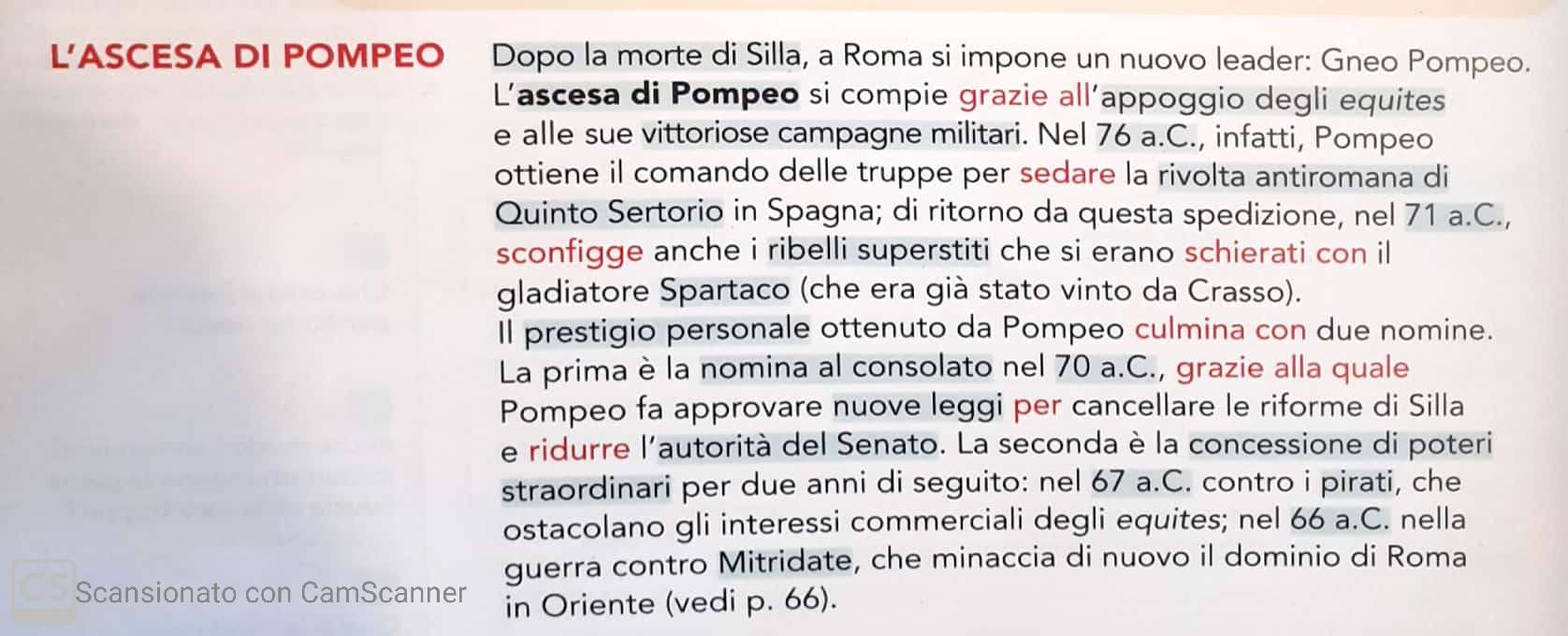 Pompeo era stato uno dei più grandi oppositori di Silla                                                             V      FPompeo può essere considerato uno dei più grandi generali della storia romana                V      FLa prima grande prova di Pompeo fu contro Sertorio                                                                 V      FL’epiteto di “Magno” fu affibbiato a Pompeo dal Senato                                                           V      FSpartaco era un contadino che guidò una rivolta di schivi contro Roma                                 V      FUna delle più grandi imprese di Pompeo fu quella contro i pirati                                             V      FPompeo fu uno degli artefici dello smantellamento dell’ordinamento sillano                        V     F